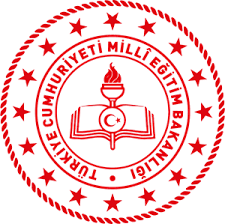 T.CT.CT.CT.CT.CT.CT.CT.CT.CDoküman NoSİMEM.FR.09T.CT.CT.CT.CT.CT.CT.CT.CT.CSayfa No1İLKADIM KAYMAKAMLIĞIİLKADIM KAYMAKAMLIĞIİLKADIM KAYMAKAMLIĞIİLKADIM KAYMAKAMLIĞIİLKADIM KAYMAKAMLIĞIİLKADIM KAYMAKAMLIĞIİLKADIM KAYMAKAMLIĞIİLKADIM KAYMAKAMLIĞIİLKADIM KAYMAKAMLIĞISayfa No1İLKADIM KAYMAKAMLIĞIİLKADIM KAYMAKAMLIĞIİLKADIM KAYMAKAMLIĞIİLKADIM KAYMAKAMLIĞIİLKADIM KAYMAKAMLIĞIİLKADIM KAYMAKAMLIĞIİLKADIM KAYMAKAMLIĞIİLKADIM KAYMAKAMLIĞIİLKADIM KAYMAKAMLIĞIRevizyon No0İLÇE MİLLİ EĞİTİM MÜDÜRLÜĞÜİLÇE MİLLİ EĞİTİM MÜDÜRLÜĞÜİLÇE MİLLİ EĞİTİM MÜDÜRLÜĞÜİLÇE MİLLİ EĞİTİM MÜDÜRLÜĞÜİLÇE MİLLİ EĞİTİM MÜDÜRLÜĞÜİLÇE MİLLİ EĞİTİM MÜDÜRLÜĞÜİLÇE MİLLİ EĞİTİM MÜDÜRLÜĞÜİLÇE MİLLİ EĞİTİM MÜDÜRLÜĞÜİLÇE MİLLİ EĞİTİM MÜDÜRLÜĞÜRevizyon No0İLÇE MİLLİ EĞİTİM MÜDÜRLÜĞÜİLÇE MİLLİ EĞİTİM MÜDÜRLÜĞÜİLÇE MİLLİ EĞİTİM MÜDÜRLÜĞÜİLÇE MİLLİ EĞİTİM MÜDÜRLÜĞÜİLÇE MİLLİ EĞİTİM MÜDÜRLÜĞÜİLÇE MİLLİ EĞİTİM MÜDÜRLÜĞÜİLÇE MİLLİ EĞİTİM MÜDÜRLÜĞÜİLÇE MİLLİ EĞİTİM MÜDÜRLÜĞÜİLÇE MİLLİ EĞİTİM MÜDÜRLÜĞÜRevizyon Tarihi…/…./…                Baruthane Ortaokulu                Baruthane Ortaokulu                Baruthane Ortaokulu                Baruthane Ortaokulu                Baruthane Ortaokulu                Baruthane Ortaokulu                Baruthane Ortaokulu                Baruthane Ortaokulu                Baruthane OrtaokuluRevizyon Tarihi…/…./…                Baruthane Ortaokulu                Baruthane Ortaokulu                Baruthane Ortaokulu                Baruthane Ortaokulu                Baruthane Ortaokulu                Baruthane Ortaokulu                Baruthane Ortaokulu                Baruthane Ortaokulu                Baruthane OrtaokuluYayın Tarihi31.08.2020KURULUŞ HİJYEN VE SANİTASYON PLANIKURULUŞ HİJYEN VE SANİTASYON PLANIKURULUŞ HİJYEN VE SANİTASYON PLANIKURULUŞ HİJYEN VE SANİTASYON PLANIKURULUŞ HİJYEN VE SANİTASYON PLANIKURULUŞ HİJYEN VE SANİTASYON PLANIKURULUŞ HİJYEN VE SANİTASYON PLANIKURULUŞ HİJYEN VE SANİTASYON PLANIKURULUŞ HİJYEN VE SANİTASYON PLANIYayın Tarihi31.08.2020KURULUŞ HİJYEN VE SANİTASYON PLANIKURULUŞ HİJYEN VE SANİTASYON PLANIKURULUŞ HİJYEN VE SANİTASYON PLANIKURULUŞ HİJYEN VE SANİTASYON PLANIKURULUŞ HİJYEN VE SANİTASYON PLANIKURULUŞ HİJYEN VE SANİTASYON PLANIKURULUŞ HİJYEN VE SANİTASYON PLANIKURULUŞ HİJYEN VE SANİTASYON PLANIKURULUŞ HİJYEN VE SANİTASYON PLANI( Temizlik ve dezenfektasyon planı )( Temizlik ve dezenfektasyon planı )( Temizlik ve dezenfektasyon planı )( Temizlik ve dezenfektasyon planı )( Temizlik ve dezenfektasyon planı )( Temizlik ve dezenfektasyon planı )( Temizlik ve dezenfektasyon planı )( Temizlik ve dezenfektasyon planı )( Temizlik ve dezenfektasyon planı )Kurum Kodu763530NOBÖLGETEMİZLENECEK /DEZENFEKTE EDİLECEK YÜZEYKULLANILACAK KİMYASALKİMYASAL DOZAJITEMİZLİK VE DEZENFEKSİYON SIKLIĞIUYGULAMA ŞEKLİSÜREÇ SORUMLUL ARISÜREÇ KONTROLGÖREVLİLERİİZLEME VE KAYITSÜREÇ KONTROLÜSINIFLAR / KORİDORLAR, İDARİ ODALAR, BÜROLAR, VE GENEL ALANLARAğır kirler için kullanılan temizlik ürünü kirli yüzeyin üzerine kullanma1SINIFLAR / KORİDORLAR, İDARİ ODALAR, BÜROLAR, VE GENEL ALANLARTuvaletlerOkul yönetimi tarafından temin edilen deterjan ve Sodyum Hipoklorit(CAS No:7681-52-9)Deterjan üreticinin talimatlarına göre hazırlanır vekullanılır.Tuvalet dezenfeksiyonu için 1/10 oranında sulandırılmış (1 litre suya bir çay bardağı) sodyum hipoklorit (ev tipi çamaşır suyu) kullanılmalıdır.HER TENEFÜS SONRASItalimatına uygun olarak dökülerek bir fırça yardımıyla ovularak temizlikişlemi sağlanır. Dezenfeksiyon için hazırlanan çamaşır suyu çözeltisi tuvalet kenarlarındaki kıvrımların iç kısmına gelecek şekilde sıkılır.Çözelti yüzeyde en az 1 dakika bekletilir. Sonra tuvalet sifonuçekilir. Aşırı kirli tuvaletlerde sıktıktan sonra uzun süre beklemek ve birTemizlik PersoneliNöbetçi ÖğretmenTemizlik/Dezenfeksiyon Takip ve Kontrol FormuGözlem ve denetim.SINIFLAR / KORİDORLAR, İDARİ ODALAR, BÜROLAR, VE GENEL ALANLAR2SINIFLAR / KORİDORLAR, İDARİ ODALAR, BÜROLAR, VE GENEL ALANLARMusluk ve batarya başlıklarıBiyosidal Ürün Ruhsatlı Yüzey Dezenfektanı ve Sodyum Hipoklorit(CAS No:7681-52-9)Su ve deterjanla temizlik sonrası dezenfeksiyon için 1/100 oranında sulandırılmış (5 litre suya yarım küçük çay bardağı) çamaşır suyuHER TENEFÜS SONRASITemizliği yapılacak yüzeye direk püskürtülür ya da dökülür. Renk tanımlaması yapılmış bez ya da sünger yardımıyla ovulur. Birkaç dakika sonra bol su ile durulanır. Dezenfeksiyon için hazırlanançamaşır suyu çözeltisi yüzeye dökülerek bekletildikten sonra durulanır.Temizlik PersoneliNöbetçi ÖğretmenTemizlik/Dezenfeksiyon Takip ve Kontrol FormuGözlem ve denetim.SINIFLAR / KORİDORLAR, İDARİ ODALAR, BÜROLAR, VE GENEL ALANLARKlor bileşiklerininyüzeye direkt yada kullanım alanına göre tanımlanmış renkli beze dökülerekTemizlenecek cihazın üreticisi tarafından belirlenmiş başka bir temizlik talimatı yok ise yüzeye püskürtülerek bez ile silinir ve hemen kurulanır.Temizlik PersoneliTemizlik/Dezenfeksiyon Takip ve Kontrol FormuSINIFLAR / KORİDORLAR, İDARİ ODALAR, BÜROLAR, VE GENEL ALANLARuygun olmadığıyüzeye direkt yada kullanım alanına göre tanımlanmış renkli beze dökülerekTemizlenecek cihazın üreticisi tarafından belirlenmiş başka bir temizlik talimatı yok ise yüzeye püskürtülerek bez ile silinir ve hemen kurulanır.Temizlik PersoneliTemizlik/Dezenfeksiyon Takip ve Kontrol Formu3SINIFLAR / KORİDORLAR, İDARİ ODALAR, BÜROLAR, VE GENEL ALANLARBilgisayar klavyeleri,%70’lik alkolyüzeye direkt yada kullanım alanına göre tanımlanmış renkli beze dökülerekHER TENEFÜS SONRASITemizlenecek cihazın üreticisi tarafından belirlenmiş başka bir temizlik talimatı yok ise yüzeye püskürtülerek bez ile silinir ve hemen kurulanır.Temizlik PersoneliNöbetçi ÖğretmenTemizlik/Dezenfeksiyon Takip ve Kontrol FormuGözlem ve denetim.SINIFLAR / KORİDORLAR, İDARİ ODALAR, BÜROLAR, VE GENEL ALANLARTelefon ve diğer cihazyüzeye direkt yada kullanım alanına göre tanımlanmış renkli beze dökülerekTemizlenecek cihazın üreticisi tarafından belirlenmiş başka bir temizlik talimatı yok ise yüzeye püskürtülerek bez ile silinir ve hemen kurulanır.Temizlik PersoneliTemizlik/Dezenfeksiyon Takip ve Kontrol FormuSINIFLAR / KORİDORLAR, İDARİ ODALAR, BÜROLAR, VE GENEL ALANLARyüzeyleriyüzeye direkt yada kullanım alanına göre tanımlanmış renkli beze dökülerekTemizlenecek cihazın üreticisi tarafından belirlenmiş başka bir temizlik talimatı yok ise yüzeye püskürtülerek bez ile silinir ve hemen kurulanır.Temizlik PersoneliTemizlik/Dezenfeksiyon Takip ve Kontrol Formu4SINIFLAR / KORİDORLAR, İDARİ ODALAR, BÜROLAR, VE GENEL ALANLARHalı, koltuk gibi yüzeylerSu ve Deterjanüreticinin talimatları doğrultusundaHAFTALIKKullanım alanına göre tanımlanmış renkli beze kullanım talimatına uygun şekilde dökülerek silinir yada toz kaldırmayacak özelliğe sahip makineler ile yıkanır yada sıcak buhar uygulanır.Temizlik Personeliİşletme MüdürüTemizlik/Dezenfeksiyon Takip ve Kontrol FormuGözlem ve denetim.5SINIFLAR / KORİDORLAR, İDARİ ODALAR, BÜROLAR, VE GENEL ALANLARLavobalarKuruluş tarafından temin edilen deterjan ve Sodyum Hipoklorit(CAS No:7681-52- 9)Su ve deterjanla temizlik sonrası dezenfeksiyon için 1/100 oranında sulandırılmış (5 litre suya yarım küçük çay bardağı) çamaşır suyuHer tenefüs sonrasıYüzeye ürünün kullanma talimatına uygun şekilde dökülerek bir sünger yardımıyla ovulur.Temizlik PersoneliNöbetçi ÖğretmenTemizlik/Dezenfeksiyon Takip ve Kontrol FormuGözlem ve denetim.SINIFLAR / KORİDORLAR, İDARİ ODALAR, BÜROLAR, VE GENEL ALANLARİdari odalar/ Bürolar/Kuruluş tarafından temin edilen deterjan ve Sodyum Hipoklorit(CAS No:7681-52- 9)Sınıflar: Sabah 2 öğrleden sonra 2 kez.Mop/bez yadımıyla ürün uygulaması yapılır yada toz kaldırmayacak özelliğe sahip makineler ile silinir.Temizlik PersoneliTemizlik/Dezenfeksiyon Takip ve Kontrol FormuSINIFLAR / KORİDORLAR, İDARİ ODALAR, BÜROLAR, VE GENEL ALANLARKoridorlar, Sınıflar,Kuruluş tarafından temin edilen deterjan ve Sodyum Hipoklorit(CAS No:7681-52- 9)Su ve deterjanla temizlik sonrası dezenfeksiyon için 1/100İdari odalar ve bürolar : Günde 3 kez.Mop/bez yadımıyla ürün uygulaması yapılır yada toz kaldırmayacak özelliğe sahip makineler ile silinir.Temizlik PersoneliTemizlik/Dezenfeksiyon Takip ve Kontrol Formu6SINIFLAR / KORİDORLAR, İDARİ ODALAR, BÜROLAR, VE GENEL ALANLARAtölye veKuruluş tarafından temin edilen deterjan ve Sodyum Hipoklorit(CAS No:7681-52- 9)oranında sulandırılmış (5 litre suya yarım küçük çayLabaratuvarlar kullanım sıklığına göreMop/bez yadımıyla ürün uygulaması yapılır yada toz kaldırmayacak özelliğe sahip makineler ile silinir.Temizlik PersoneliNöbetçi ÖğretmenTemizlik/Dezenfeksiyon Takip ve Kontrol FormuGözlem ve denetim.SINIFLAR / KORİDORLAR, İDARİ ODALAR, BÜROLAR, VE GENEL ALANLARLabaratuvarlardaKuruluş tarafından temin edilen deterjan ve Sodyum Hipoklorit(CAS No:7681-52- 9)bardağı) çamaşır suyugünde en az bir kez. Atölyeler: sabah veMop/bez yadımıyla ürün uygulaması yapılır yada toz kaldırmayacak özelliğe sahip makineler ile silinir.Temizlik PersoneliTemizlik/Dezenfeksiyon Takip ve Kontrol FormuSINIFLAR / KORİDORLAR, İDARİ ODALAR, BÜROLAR, VE GENEL ALANLARzeminler.Kuruluş tarafından temin edilen deterjan ve Sodyum Hipoklorit(CAS No:7681-52- 9)öğleden sonra olmak üzere günde 3 kez.Mop/bez yadımıyla ürün uygulaması yapılır yada toz kaldırmayacak özelliğe sahip makineler ile silinir.Temizlik PersoneliTemizlik/Dezenfeksiyon Takip ve Kontrol Formu7SINIFLAR / KORİDORLAR, İDARİ ODALAR, BÜROLAR, VE GENEL ALANLARCamlarKuruluş tarafından temin edilen cam silme temizlik ürünüCamlar, kullanım alanına göre tanımlanmış renkli beze ürünün üzerindeki kullanma talimatına göre dökülerekAYDA BİRMaske ve eldiven kullnılır. Yüzey temizleyici dezenfektan püskürtülür ve tanımlanmış renkli bez ile silinir.Temizlik PersoneliNöbetçi ÖğretmenTemizlik/Dezenfeksiyon Takip ve Kontrol FormuGözlem8SINIFLAR / KORİDORLAR, İDARİ ODALAR, BÜROLAR, VE GENEL ALANLARSık kullanılan yüzeyler, kapı kolları, masa yüzeyleri vs.Biyosidal Ürün Ruhsatlı Yüzey Dezenfektanı ve Sodyum Hipoklorit(CAS No:7681-52-9)Su ve deterjanla temizlik sonrası dezenfeksiyon için 1/100 oranında sulandırılmış (5 litre suya yarım küçük çay bardağı) çamaşır suyuHER TENEFÜS SONRASITemizliği yapılacak yüzeye direk püskürtülür ya da dökülür. Renk tanımlaması yapılmış bez ya da sünger yardımıyla ovulur. Birkaç dakika sonra bol su ile durulanır. Dezenfeksiyon için hazırlanançamaşır suyu çözeltisi yüzeye dökülerek bekletildikten sonra durulanır.Temizlik PersoneliNöbetçi ÖğretmenTemizlik/Dezenfeksiyon Takip ve Kontrol FormuGözlem ve denetimSINIFLAR / KORİDORLAR, İDARİ ODALAR, BÜROLAR, VE GENEL ALANLARYemekhane9SINIFLAR / KORİDORLAR, İDARİ ODALAR, BÜROLAR, VE GENEL ALANLARYemekhane/ Kantin/ Çay OcaklarıBiyosidal Ürün RuhsatlıYüzey Dezenfektanı ve Sodyum Hipoklorit(CAS No:7681-52-9)Su ve deterjanla temizlik sonrası dezenfeksiyon için 1/100 oranında sulandırılmış (5 litre suya yarım küçük çay bardağı) çamaşır suyuTaşımalı eğitimde: Yemek öncesi ve sonrası. Kantinlerde: her iki tenefüs arasında gün içerisinde en az 3 kez.Renk tanımlaması yapılmış bez ya da sünger yardımıyla yüzeydezenfektanı veya dezenfektasyon için hazırlanan çamaşır suyuçözeltisi püskürtülerek ovulur. Birkaç dakika sonra, yüzeyin özelliğine göre temiz bez ile durulanır veya bol su ile durulanır.Personeli/Kantin İşletmecisi/ Çay OcağıKuruluş Acil Durum SorumlusuTemizlik/Dezenfeksiyon Takip ve Kontrol FormuGözlem ve denetimSINIFLAR / KORİDORLAR, İDARİ ODALAR, BÜROLAR, VE GENEL ALANLARÇalışanı10SINIFLAR / KORİDORLAR, İDARİ ODALAR, BÜROLAR, VE GENEL ALANLARAçık AlanlarBiyosidal Ürün Ruhsatlı Yüzey Dezenfektanı ve Sodyum Hipoklorit(CAS No:7681-52-9)Su ve deterjanla temizlik sonrası dezenfeksiyon için 1/100 oranında sulandırılmış (5 litre suya yarım küçük çay bardağı) çamaşır suyuHER TENEFFÜS SONRASIDezenfeksiyon için hazırlanan çamaşır suyu çözeltisi yüzeye dökülerek bekletildikten sonra , renk tanımlaması yapılmış bez ya da sünger yardımıyla ovulur. Birkaç dakika sonra bol su ile durulanır.Temizlik PersoneliKuruluş MüdürüTemizlik/Dezenfeksiyon Takip ve Kontrol FormuGözlem ve denetim